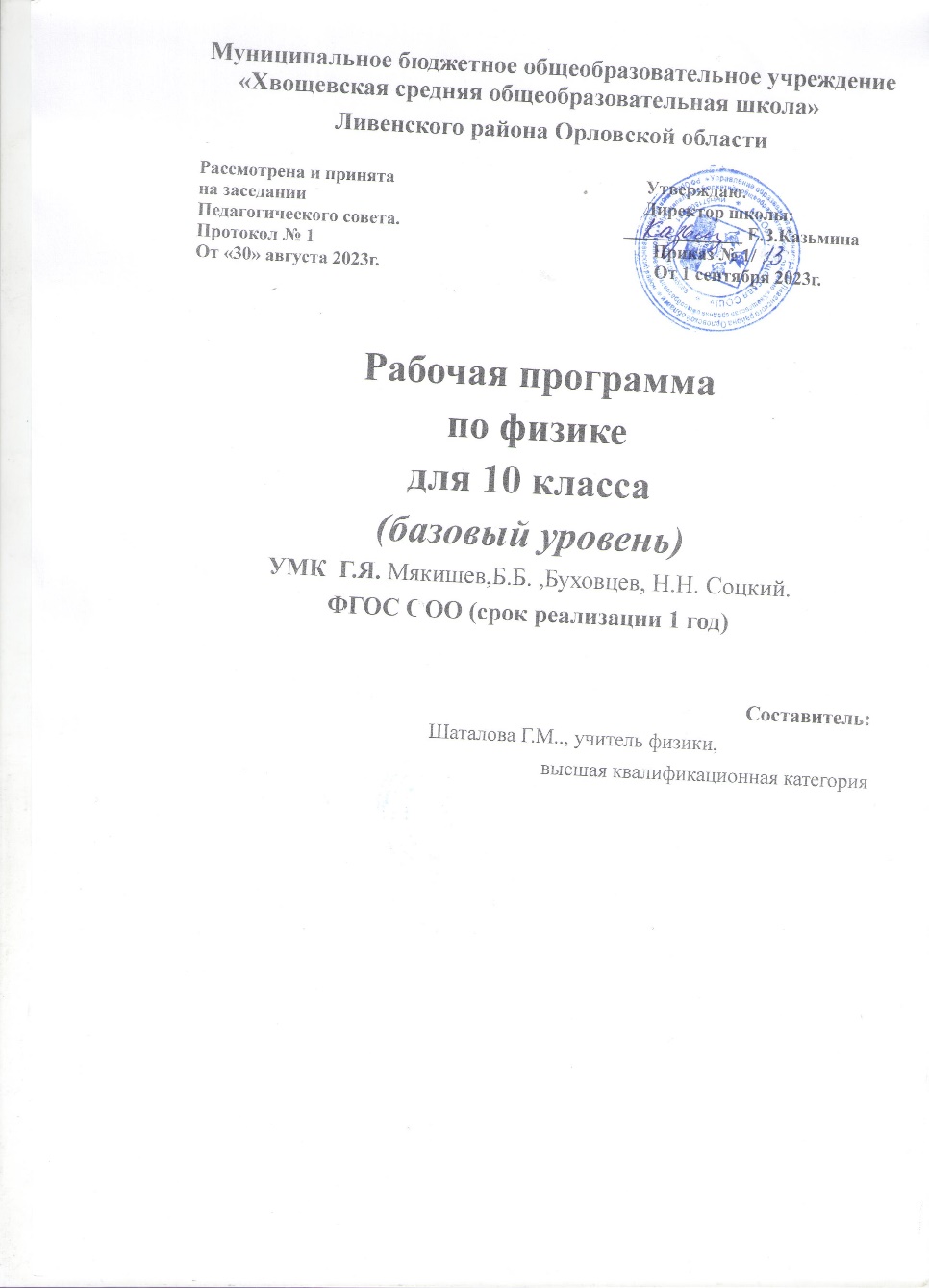 10 классКАЛЕНДАРНО-ТЕМАТИЧЕСКОЕ ПЛАНИРОВАНИЕ№ п/пТема урока.Даты ПроведенияДаты ПроведенияДаты ПроведенияДаты ПроведенияДаты ПроведенияДаты ПроведенияДаты ПроведенияДаты ПроведенияДаты ПроведенияДаты ПроведенияРесурсы урока домашнее заданиеПланируемые результаты(в соответствии с ФГОС)Планируемые результаты(в соответствии с ФГОС)Планируемые результаты(в соответствии с ФГОС)Планируемые результаты(в соответствии с ФГОС)Планируемые результаты(в соответствии с ФГОС)Планируемые результаты(в соответствии с ФГОС)Тема урока.Даты ПроведенияДаты ПроведенияДаты ПроведенияДаты ПроведенияДаты ПроведенияДаты ПроведенияДаты ПроведенияДаты ПроведенияДаты ПроведенияДаты ПроведенияРесурсы урока домашнее заданиеПредметныерезультатыПредметныерезультатыПредметныерезультатыУУДУУДЛичностные результаты1210Б10Б10Б10Б10Б10Б10Б10Б10Б10Б4555667Введение. (2 часа)Введение. (2 часа)Введение. (2 часа)Введение. (2 часа)Введение. (2 часа)Введение. (2 часа)Введение. (2 часа)Введение. (2 часа)Введение. (2 часа)Введение. (2 часа)Введение. (2 часа)Введение. (2 часа)Введение. (2 часа)Введение. (2 часа)Введение. (2 часа)Введение. (2 часа)Введение. (2 часа)Введение. (2 часа)1Техника безопасности в кабинете физики. Что изучает физика. Физический эксперимент. Закон. Теория.Учеб. §1,2давать определения изученным понятиям; называть основные положения изученных теорий и гипотездавать определения изученным понятиям; называть основные положения изученных теорий и гипотездавать определения изученным понятиям; называть основные положения изученных теорий и гипотезпонимание различий между исходными фактами и гипотезами для их объясненияпонимание различий между исходными фактами и гипотезами для их объясненияположительное отношение к труду, целеустремленность2Идея атомизма. Фундаментальные взаимодействия.Учеб. §3,4давать определения изученным понятиям; называть основные положения изученных теорий и гипотездавать определения изученным понятиям; называть основные положения изученных теорий и гипотездавать определения изученным понятиям; называть основные положения изученных теорий и гипотезпонимание различий между исходными фактами и гипотезами для их объясненияпонимание различий между исходными фактами и гипотезами для их объясненияположительное отношение к труду, целеустремленностьМеханика (32часа)Механика (32часа)Механика (32часа)Механика (32часа)Механика (32часа)Механика (32часа)Механика (32часа)Механика (32часа)Механика (32часа)Механика (32часа)Механика (32часа)Механика (32часа)Механика (32часа)Механика (32часа)Механика (32часа)Механика (32часа)Механика (32часа)Механика (32часа)Кинематика материальной точки (10 часов)Кинематика материальной точки (10 часов)Кинематика материальной точки (10 часов)Кинематика материальной точки (10 часов)Кинематика материальной точки (10 часов)Кинематика материальной точки (10 часов)Кинематика материальной точки (10 часов)Кинематика материальной точки (10 часов)Кинематика материальной точки (10 часов)Кинематика материальной точки (10 часов)Кинематика материальной точки (10 часов)Кинематика материальной точки (10 часов)Кинематика материальной точки (10 часов)Кинематика материальной точки (10 часов)Кинематика материальной точки (10 часов)Кинематика материальной точки (10 часов)Кинематика материальной точки (10 часов)Кинематика материальной точки (10 часов)3Траектория. Закон движения. Перемещение. Путь.Учеб.§5,6давать определения изученным понятиям; называть основные положения изученных теорий и гипотездавать определения изученным понятиям; называть основные положения изученных теорий и гипотездавать определения изученным понятиям; называть основные положения изученных теорий и гипотезприобретение опыта самостоятельного поиска, анализа и отбора информацииприобретение опыта самостоятельного поиска, анализа и отбора информацииформирование ценностных отношений к результатам обучения4Скорость.Учеб.§7применять приобретенные знания по физике для решения практических задач, встречающихся в повседневной жизниприменять приобретенные знания по физике для решения практических задач, встречающихся в повседневной жизниприменять приобретенные знания по физике для решения практических задач, встречающихся в повседневной жизниприменение основ. методов познания для изучения различных сторон окружающей действительностиприменение основ. методов познания для изучения различных сторон окружающей действительностиумение управлять своей познавательной деятельностью5Равномерное прямолинейное движение. Решение задач.Учеб. §8структурировать изученный материалструктурировать изученный материалструктурировать изученный материалиспользование умений и навыков различных видов познавательной деятельностииспользование умений и навыков различных видов познавательной деятельностиуважительное отношение к товарищу, учителю6Ускорение.Учеб. §9применение практических умений сложения векторов, умение отличать вектор, его проекции на координатные оси и модуль вектора.применение практических умений сложения векторов, умение отличать вектор, его проекции на координатные оси и модуль вектора.применение практических умений сложения векторов, умение отличать вектор, его проекции на координатные оси и модуль вектора.использование основных интеллектуальных операций: формулирование гипотез, анализ и синтез, сравнение, обобщение, систематизация, выявление причинно-следственных связей, поиск аналоговиспользование основных интеллектуальных операций: формулирование гипотез, анализ и синтез, сравнение, обобщение, систематизация, выявление причинно-следственных связей, поиск аналоговположительное отношение к труду, целеустремленность7Прямолинейное движение с постоянным ускорением.Учеб. §10структурировать изученный материалструктурировать изученный материалструктурировать изученный материалиспользование основных инт-ных операций: анализ и синтез, сравнение, обобщение, систематизация, поиск аналоговиспользование основных инт-ных операций: анализ и синтез, сравнение, обобщение, систематизация, поиск аналоговумение управлять своей познавательной деятельностью8Решение задач на движение с постоянным ускорением.§9-10 повтор9Свободное падение тел.Учеб. §11применять приобретенные знания по физике для решения практических задач, встречающихся в повседневной жизниприменять приобретенные знания по физике для решения практических задач, встречающихся в повседневной жизниприменять приобретенные знания по физике для решения практических задач, встречающихся в повседневной жизниумение определять цели и задачи деятельности, выбирать средства реализации целей и применять их на практикеумение определять цели и задачи деятельности, выбирать средства реализации целей и применять их на практикеумение управлять своей познавательной деятельностью10Кинематика периодическогодвиженияУчеб. §12классифицировать изученные объекты и явления; делать выводы и умозаключения из наблюдений, изученных физических закономерностейклассифицировать изученные объекты и явления; делать выводы и умозаключения из наблюдений, изученных физических закономерностейклассифицировать изученные объекты и явления; делать выводы и умозаключения из наблюдений, изученных физических закономерностейиспользование различных источников для получения физической информации, понимание зависимости содержания и формы представления информации от целей коммуникации и адресатаиспользование различных источников для получения физической информации, понимание зависимости содержания и формы представления информации от целей коммуникации и адресатаположительное отношение к труду, целеустремленность11Решение задач по теме «Кинематика».§1-12 повторприменять приобретенные знания по физике для решения практических задач, встречающихся в повседневной жизниприменять приобретенные знания по физике для решения практических задач, встречающихся в повседневной жизниприменять приобретенные знания по физике для решения практических задач, встречающихся в повседневной жизниумение определять цели и задачи деятельности, выбирать средства реализации целей и применять их на практикеумение определять цели и задачи деятельности, выбирать средства реализации целей и применять их на практикеумение управлять своей познавательной деятельностью.12Контрольная работа №1 «Кинематика».§1-12 повторприменять приобретенные знания по физике для решения практических задачприменять приобретенные знания по физике для решения практических задачприменять приобретенные знания по физике для решения практических задачиспользование умений и навыков различных видов познавательной дея-ти, применение основных методов познанияиспользование умений и навыков различных видов познавательной дея-ти, применение основных методов познанияформирование ценностных отношений к результатам обученияДинамика материальной точки(8 часов)Динамика материальной точки(8 часов)Динамика материальной точки(8 часов)Динамика материальной точки(8 часов)Динамика материальной точки(8 часов)Динамика материальной точки(8 часов)Динамика материальной точки(8 часов)Динамика материальной точки(8 часов)Динамика материальной точки(8 часов)Динамика материальной точки(8 часов)Динамика материальной точки(8 часов)Динамика материальной точки(8 часов)Динамика материальной точки(8 часов)Динамика материальной точки(8 часов)Динамика материальной точки(8 часов)Динамика материальной точки(8 часов)Динамика материальной точки(8 часов)Динамика материальной точки(8 часов)13Принцип относительности Галилея.Учеб. §13интерпретировать физическую информацию, полученную из других источниковинтерпретировать физическую информацию, полученную из других источниковинтерпретировать физическую информацию, полученную из других источниковумение генерировать идеи и определять средства, необходимые для их реализацииумение генерировать идеи и определять средства, необходимые для их реализацииумение управлять своей познавательной деятельностью14Первый закон Ньютона.Учеб. §14проводить физический экспериментпроводить физический экспериментпроводить физический экспериментиспользование основных интеллектуальных операций: анализ и синтез, сравнение, обобщение, систематизация, выявление причинно-следственных связей, поиск аналоговиспользование основных интеллектуальных операций: анализ и синтез, сравнение, обобщение, систематизация, выявление причинно-следственных связей, поиск аналоговположительное отношение к результатам своей деятельности15Второй и третий закон Ньютона.Учеб. §15,16применение практических умения сложения векторов, умение отличать вектор, его проекции на координатные оси и модуль вектораприменение практических умения сложения векторов, умение отличать вектор, его проекции на координатные оси и модуль вектораприменение практических умения сложения векторов, умение отличать вектор, его проекции на координатные оси и модуль вектораиспользование различных источников для получения физической информации, понимание зависимости содержания и формы представления информации от целей коммуникации и адресатаиспользование различных источников для получения физической информации, понимание зависимости содержания и формы представления информации от целей коммуникации и адресатаумение управлять своей познавательной деятельностью16Гравитационная сила. Закон всемирного тяготения.Учеб. §17выводы и умозаключения из наблюдений, изученных физических закономерностей, прогнозировать возможные результатывыводы и умозаключения из наблюдений, изученных физических закономерностей, прогнозировать возможные результатывыводы и умозаключения из наблюдений, изученных физических закономерностей, прогнозировать возможные результатыиспользование основных интеллектуальных операций: формулирование гипотез, анализ и синтез, сравнение, обобщениеиспользование основных интеллектуальных операций: формулирование гипотез, анализ и синтез, сравнение, обобщениегуманизм, положительное отношение к труду, целеустремленность17Сила тяжести. Сила упругости. Вес тела.Учеб. §18,19давать определения изученным понятиям; называть основные положения изученных теорий и гипотез; описывать и демонстрационные и самостоятельно проведенные экспериментыдавать определения изученным понятиям; называть основные положения изученных теорий и гипотез; описывать и демонстрационные и самостоятельно проведенные экспериментыдавать определения изученным понятиям; называть основные положения изученных теорий и гипотез; описывать и демонстрационные и самостоятельно проведенные экспериментыумение генерировать идеи и определять средства, необходимые для их реализацииумение генерировать идеи и определять средства, необходимые для их реализацииготовность к осознанному выбору дальнейшей образовательной траектории18Сила трения.Учеб. §20структурировать изученный материал; интерпретировать физическую информацию, полученную из других источников; применять приобретенные знания по физике для решения практических задачструктурировать изученный материал; интерпретировать физическую информацию, полученную из других источников; применять приобретенные знания по физике для решения практических задачструктурировать изученный материал; интерпретировать физическую информацию, полученную из других источников; применять приобретенные знания по физике для решения практических задачумение определять цели и задачи деятельности, выбирать средства реализации целей и применять их на практикеумение определять цели и задачи деятельности, выбирать средства реализации целей и применять их на практикеумение управлять своей познавательной деятельностью19Применение законов Ньютона.Учеб. §21применять приобретенные знания по физике для решения практических задач, встречающихся в повседневной жизни, для безопасного использования бытовых технических устройств, рационального природопользования и охраны окружающей средыприменять приобретенные знания по физике для решения практических задач, встречающихся в повседневной жизни, для безопасного использования бытовых технических устройств, рационального природопользования и охраны окружающей средыприменять приобретенные знания по физике для решения практических задач, встречающихся в повседневной жизни, для безопасного использования бытовых технических устройств, рационального природопользования и охраны окружающей средыиспользование различных источников для получения физической информации, понимание зависимости содержания и формы представления информации от целей коммуникации и адресатаиспользование различных источников для получения физической информации, понимание зависимости содержания и формы представления информации от целей коммуникации и адресатачувство гордости за российскую физическую науку20Решение задач по теме «Динамика».§13-21 повторприменять приобретенные знания по физике для решения практических задач, встречающихся в повседневной жизниприменять приобретенные знания по физике для решения практических задач, встречающихся в повседневной жизниприменять приобретенные знания по физике для решения практических задач, встречающихся в повседневной жизниумение определять цели и задачи деятельности, выбирать средства реализации целей и применять их на практикеумение определять цели и задачи деятельности, выбирать средства реализации целей и применять их на практикеумение управлять своей познавательной деятельностью.Законы сохранения (7 часов)Законы сохранения (7 часов)Законы сохранения (7 часов)Законы сохранения (7 часов)Законы сохранения (7 часов)Законы сохранения (7 часов)Законы сохранения (7 часов)Законы сохранения (7 часов)Законы сохранения (7 часов)Законы сохранения (7 часов)Законы сохранения (7 часов)Законы сохранения (7 часов)Законы сохранения (7 часов)Законы сохранения (7 часов)Законы сохранения (7 часов)Законы сохранения (7 часов)Законы сохранения (7 часов)Законы сохранения (7 часов)21Импульс тела. Закон сохранения импульса.Учеб. §22,23Учеб. §22,23Учеб. §22,23давать определения изученным понятиям; называть основные положения изученных теорий и гипотез; описывать и демонстрационные и самостоятельно проведенные эксперименты,использование основных интеллектуальных операций: формулирование гипотез, анализ и синтез, сравнение, обобщение, систематизация, выявление причинно-следственных связей, поиск аналоговиспользование основных интеллектуальных операций: формулирование гипотез, анализ и синтез, сравнение, обобщение, систематизация, выявление причинно-следственных связей, поиск аналоговумение управлять своей познавательной деятельностью22Работа силы. Мощность.Учеб. §24,25Учеб. §24,25Учеб. §24,25применять приобретенные знания по физике для решения практических задач, встречающихся в повседневной жизни, для безопасного использования бытовых технических устройств, рационального природопользования и охраны окружающей средыумение определять цели и задачи деятельности, выбирать средства реализации целей и применять их на практикеумение определять цели и задачи деятельности, выбирать средства реализации целей и применять их на практикечувство гордости за российскую физическую науку, гуманизм, положительное отношение к труду, целеустремленность23Потенциальная и кинетическая.Учеб. §26,27Учеб. §26,27Учеб. §26,27давать определения изученным понятиям; называть основные положения изученных теорий и гипотезиспользование различных источников для получения физической информации, понимание зависимости содержания и формы представления информации от целей коммуникации и адресатаиспользование различных источников для получения физической информации, понимание зависимости содержания и формы представления информации от целей коммуникации и адресатаготовность к осознанному выбору дальнейшей образовательной траектории24Закон сохранения механической энергии.Учеб. §28Учеб. §28Учеб. §28делать выводы и умозаключения из наблюдений, изученных физических закономерностей, прогнозировать возможные результатыумение определять цели и задачи деятельности, выбирать средства реализации целей и применять их на практикеумение определять цели и задачи деятельности, выбирать средства реализации целей и применять их на практикеумение управлять своей познавательной деятельностью25Абсолютно неупругое и абсолютно упругое столкновения.Учеб. §29Учеб. §29Учеб. §29проводить физический эксперимент, оказывать первую помощь при травмах, связанных с лабораторным оборудованием и бытовыми техническими устройствамииспользование умений и навыков различных видов познавательной деятельности, применение основных методов познания для изучения различных сторон окружающей действительностииспользование умений и навыков различных видов познавательной деятельности, применение основных методов познания для изучения различных сторон окружающей действительностиумение управлять своей познавательной деятельностью26Лабораторная работа №1 «Абсолютно неупругое и абсолютно упругое столкновения».Повтор §29Повтор §29Повтор §29классифицировать изученные объекты и явления; делать выводы и умозаключения из наблюдений, изученных физических закономерностей, прогнозировать возможные результаты;использование основных интеллектуальных операций: формулирование гипотез, анализ и синтез, сравнение, обобщение, систематизация, выявление причинно-следственных связей, поиск аналоговиспользование основных интеллектуальных операций: формулирование гипотез, анализ и синтез, сравнение, обобщение, систематизация, выявление причинно-следственных связей, поиск аналоговчувство гордости за российскую физическую науку, гуманизм, положительное отношение к труду, целеустремленность27Контрольная работа №2. «Динамика. Законы сохранения в механике».§13-29 повтор§13-29 повтор§13-29 повторприменять приобретенные знания по физике для решения практических задач, встречающихся в повседневной жизниУмение определять цели и задачи деятельности, выбирать средства реализации целей и применять их на практикеУмение определять цели и задачи деятельности, выбирать средства реализации целей и применять их на практикеформирование ценностных отношений к результатам обученияДинамика периодического движения.(3 часа)Динамика периодического движения.(3 часа)Динамика периодического движения.(3 часа)Динамика периодического движения.(3 часа)Динамика периодического движения.(3 часа)Динамика периодического движения.(3 часа)Динамика периодического движения.(3 часа)Динамика периодического движения.(3 часа)Динамика периодического движения.(3 часа)Динамика периодического движения.(3 часа)Динамика периодического движения.(3 часа)Динамика периодического движения.(3 часа)Динамика периодического движения.(3 часа)Динамика периодического движения.(3 часа)Динамика периодического движения.(3 часа)Динамика периодического движения.(3 часа)Динамика периодического движения.(3 часа)Динамика периодического движения.(3 часа)28Движение тел в гравитационном поле.Учеб. §30Учеб. §30Учеб. §30давать определения изученным понятиям; называть основные положения изученных теорий и гипотез; описывать и демонстрационные и самостоятельно проведенные экспериментыдавать определения изученным понятиям; называть основные положения изученных теорий и гипотез; описывать и демонстрационные и самостоятельно проведенные экспериментыиспользование различных источников для получения физической информации, понимание зависимости содержания и формы представления информации от целей коммуникации и адресатаготовность к осознанному выбору дальнейшей образовательной траектории29Динамика свободных колебаний. Колебательная система под действием внешних сил. Резонанс.Учеб. §31,32Учеб. §31,32Учеб. §31,32давать определения изученным понятиям; называть основные положения изученных теорий и гипотездавать определения изученным понятиям; называть основные положения изученных теорий и гипотезиспользование основных интеллектуальных операций: формулирование гипотез, анализ и синтез, сравнение, обобщение, систематизация, выявление причинно-следственных связей, поиск аналоговгуманизм, положительное отношение к труду, целеустремленность30Решение задач на расчет величин, характеризующих колебательное движение.Учеб.§30-32 повторУчеб.§30-32 повторУчеб.§30-32 повторприменять приобретенные знания по физике для решения практических задач, встречающихся в повседневной жизниприменять приобретенные знания по физике для решения практических задач, встречающихся в повседневной жизниумение определять цели и задачи деятельности, выбирать средства реализации целей и применять их на практикеумение управлять своей познавательной деятельностью.Релятивистская механика(4часа)Релятивистская механика(4часа)Релятивистская механика(4часа)Релятивистская механика(4часа)Релятивистская механика(4часа)Релятивистская механика(4часа)Релятивистская механика(4часа)Релятивистская механика(4часа)Релятивистская механика(4часа)Релятивистская механика(4часа)Релятивистская механика(4часа)Релятивистская механика(4часа)Релятивистская механика(4часа)Релятивистская механика(4часа)Релятивистская механика(4часа)Релятивистская механика(4часа)Релятивистская механика(4часа)Релятивистская механика(4часа)31Постулаты специальной теории относительности.Учеб. §33Учеб. §33Учеб. §33классифицировать изученные объекты и явления; делать выводы и умозаключения из наблюдений, изученных физических закономерностей, прогнозировать возможные результатыклассифицировать изученные объекты и явления; делать выводы и умозаключения из наблюдений, изученных физических закономерностей, прогнозировать возможные результатыиспользование умений и навыков различных видов познавательной деятельности, применение основных методов познания (системно-информационный анализ, моделирование и т.д.) для изучения различных сторон окружающей действительностиготовность к осознанному выбору дальнейшей образовательной траектории32Относительность времени. Релятивистский закон сложения скоростей.Учеб. §34,35Учеб. §34,35Учеб. §34,35делать выводы и умозаключения из наблюдений, изученных физических закономерностей, прогнозировать возможные результатыделать выводы и умозаключения из наблюдений, изученных физических закономерностей, прогнозировать возможные результатыиспользование основных интеллектуальных операций: формулирование гипотез, анализ и синтез, сравнение, обобщение, систематизация, выявление причинно-следственных связей, поиск аналоговгуманизм, положительное отношение к труду, целеустремленность33Взаимосвязь массы и энергии.Учеб. §36Учеб. §36Учеб. §36интерпретировать физическую информацию, полученную из других источников; применять приобретенные знания по физике для решения практических задач, встречающихся в повседневной жизниинтерпретировать физическую информацию, полученную из других источников; применять приобретенные знания по физике для решения практических задач, встречающихся в повседневной жизниумение определять цели и задачи деятельности, выбирать средства реализации целей и применять их на практикеумение управлять своей познавательной деятельностью34Релятивистская механика. Решение задач.§33-36 повтор§33-36 повтор§33-36 повторприменять приобретенные знания по физике для решения практических задач, встречающихся в повседневной жизниприменять приобретенные знания по физике для решения практических задач, встречающихся в повседневной жизниумение определять цели и задачи деятельности, выбирать средства реализации целей и применять их на практикеумение управлять своей познавательной деятельностью.Молекулярная физика (14ч)Молекулярная физика (14ч)Молекулярная физика (14ч)Молекулярная физика (14ч)Молекулярная физика (14ч)Молекулярная физика (14ч)Молекулярная физика (14ч)Молекулярная физика (14ч)Молекулярная физика (14ч)Молекулярная физика (14ч)Молекулярная физика (14ч)Молекулярная физика (14ч)Молекулярная физика (14ч)Молекулярная физика (14ч)Молекулярная физика (14ч)Молекулярная физика (14ч)Молекулярная физика (14ч)Молекулярная физика (14ч)Молекулярная структура вещества(2 часа)Молекулярная структура вещества(2 часа)Молекулярная структура вещества(2 часа)Молекулярная структура вещества(2 часа)Молекулярная структура вещества(2 часа)Молекулярная структура вещества(2 часа)Молекулярная структура вещества(2 часа)Молекулярная структура вещества(2 часа)Молекулярная структура вещества(2 часа)Молекулярная структура вещества(2 часа)Молекулярная структура вещества(2 часа)Молекулярная структура вещества(2 часа)Молекулярная структура вещества(2 часа)Молекулярная структура вещества(2 часа)Молекулярная структура вещества(2 часа)Молекулярная структура вещества(2 часа)Молекулярная структура вещества(2 часа)Молекулярная структура вещества(2 часа)35Масса атомов. Молярная масса.Учеб. §37Учеб. §37Учеб. §37давать определения изученным понятиям; называть основные положения изученных теорий и гипотез; классифицировать изученные объекты и явления;давать определения изученным понятиям; называть основные положения изученных теорий и гипотез; классифицировать изученные объекты и явления;использование различных источников для получения физической информации, понимание зависимости содержания и формы представления информации от целей коммуникации и адресатаготовность к осознанному выбору дальнейшей образовательной траектории36Агрегатные состояния веществаУчеб. §38Учеб. §38Учеб. §38структурировать изученный материал; интерпретировать физическую информацию, полученную из других источниковструктурировать изученный материал; интерпретировать физическую информацию, полученную из других источниковиспользование основных интеллектуальных операций: формулирование гипотез, анализ и синтез, сравнение, обобщение, систематизация, выявление причинно-следственных связей, поиск аналоговгуманизм, положительное отношение к труду, целеустремленностьМолекулярно-кинетическая теория идеального газа(6 часов)Молекулярно-кинетическая теория идеального газа(6 часов)Молекулярно-кинетическая теория идеального газа(6 часов)Молекулярно-кинетическая теория идеального газа(6 часов)Молекулярно-кинетическая теория идеального газа(6 часов)Молекулярно-кинетическая теория идеального газа(6 часов)Молекулярно-кинетическая теория идеального газа(6 часов)Молекулярно-кинетическая теория идеального газа(6 часов)Молекулярно-кинетическая теория идеального газа(6 часов)Молекулярно-кинетическая теория идеального газа(6 часов)Молекулярно-кинетическая теория идеального газа(6 часов)Молекулярно-кинетическая теория идеального газа(6 часов)Молекулярно-кинетическая теория идеального газа(6 часов)Молекулярно-кинетическая теория идеального газа(6 часов)Молекулярно-кинетическая теория идеального газа(6 часов)Молекулярно-кинетическая теория идеального газа(6 часов)Молекулярно-кинетическая теория идеального газа(6 часов)Молекулярно-кинетическая теория идеального газа(6 часов)37Статистическое описание идеального газа.Учеб. §39Учеб. §39Учеб. §39структурировать изученный материал; интерпретировать физическую информацию, полученную из других источниковструктурировать изученный материал; интерпретировать физическую информацию, полученную из других источниковиспользование умений и навыков различных видов познавательной деятельности, применение основных методов познаниячувство гордости за российскую физическую науку, гуманизм, положительное отношение к труду, целеустремленность38Распределение молекул газа по скоростям.Температура.Учеб. §40,41Учеб. §40,41Учеб. §40,41проводить физический эксперимент, оказывать первую помощь при травмах, связанных с лабораторным оборудованием и бытовыми техническими устройствамипроводить физический эксперимент, оказывать первую помощь при травмах, связанных с лабораторным оборудованием и бытовыми техническими устройствамиумение определять цели и задачи деятельности, выбирать средства реализации целей и применять их на практикеумение управлять своей познавательной деятельностью39Основное уравнение молекулярно-кинетической теории.Учеб. §42Учеб. §42Учеб. §42структурировать изученный материал; интерпретировать физическую информацию, полученную из других источниковструктурировать изученный материал; интерпретировать физическую информацию, полученную из других источниковиспользование умений и навыков различных видов познавательной деятельности, применение основных методов познанияумение управлять своей познавательной деятельностью40Уравнение Клапейрона—Менделеева.Учеб. §43Учеб. §43Учеб. §43структурировать изученный материал; интерпретировать физическую информацию, полученную из других источниковструктурировать изученный материал; интерпретировать физическую информацию, полученную из других источниковиспользование умений и навыков различных видов познавательной деятельности, применение основных методов познаниячувство гордости за российскую физическую науку, гуманизм, положительное отношение к труду, целеустремленность41Изопроцессы.Учеб. §44Учеб. §44Учеб. §44структурировать изученный материал; интерпретировать физическую информацию, полученную из других источниковструктурировать изученный материал; интерпретировать физическую информацию, полученную из других источниковиспользование умений и навыков различных видов познавательной деятельности, применение основных методов познаниячувство гордости за российскую физическую науку, гуманизм, положительное отношение к труду, целеустремленность42Лабораторная работа №2. «Изучение изотермического процесса в газе»классифицировать изученные объекты и явления; делать выводы и умозаключения из наблюдений, изученных физических закономерностей, прогнозировать возможные результаты;классифицировать изученные объекты и явления; делать выводы и умозаключения из наблюдений, изученных физических закономерностей, прогнозировать возможные результаты;использование основных интеллектуальных операций: формулирование гипотез, анализ и синтез, сравнение, обобщение, систематизация, выявление причинно-следственных связей, поиск аналоговчувство гордости за российскую физическую науку, гуманизм, положительное отношение к труду, целеустремленностьТермодинамика(6 часов)Термодинамика(6 часов)Термодинамика(6 часов)Термодинамика(6 часов)Термодинамика(6 часов)Термодинамика(6 часов)Термодинамика(6 часов)Термодинамика(6 часов)Термодинамика(6 часов)Термодинамика(6 часов)Термодинамика(6 часов)Термодинамика(6 часов)Термодинамика(6 часов)Термодинамика(6 часов)Термодинамика(6 часов)Термодинамика(6 часов)Термодинамика(6 часов)Термодинамика(6 часов)43Внутренняя энергия.Учеб. §45Учеб. §45давать определения изученным понятиям; называть основные положения изученных теорий и гипотез; описывать и демонстрационные и самостоятельно проведенные эксперименты, используя для этого русский язык и язык физики; классифицировать изученные объекты и явлениядавать определения изученным понятиям; называть основные положения изученных теорий и гипотез; описывать и демонстрационные и самостоятельно проведенные эксперименты, используя для этого русский язык и язык физики; классифицировать изученные объекты и явленияиспользование различных источников для получения физической информации, понимание зависимости содержания и формы представления информации от целей коммуникации и адресатаиспользование различных источников для получения физической информации, понимание зависимости содержания и формы представления информации от целей коммуникации и адресатаготовность к осознанному выбору дальнейшей образовательной траектории44Работа газа при изопроцессахУчеб. §46Учеб. §46давать определения изученным понятиям; называть основные положения изученных теорий и гипотез; описывать и демонстрационные и самостоятельно проведенные экспериментыдавать определения изученным понятиям; называть основные положения изученных теорий и гипотез; описывать и демонстрационные и самостоятельно проведенные экспериментыиспользование различных источников для получения физической информации, понимание зависимости содержания и формы представления информации от целей коммуникации и адресатаиспользование различных источников для получения физической информации, понимание зависимости содержания и формы представления информации от целей коммуникации и адресатагуманизм, положительное отношение к труду, целеустремленность45Первый закон термодинамики..Учеб. §47.Учеб. §47давать определения изученным понятиям; называть основные положения изученных теорий и гипотез; описывать и демонстрационные и самостоятельно проведенные экспериментыдавать определения изученным понятиям; называть основные положения изученных теорий и гипотез; описывать и демонстрационные и самостоятельно проведенные экспериментыиспользование различных источников для получения физической информации, понимание зависимости содержания и формы представления информации от целей коммуникации и адресатаиспользование различных источников для получения физической информации, понимание зависимости содержания и формы представления информации от целей коммуникации и адресатагуманизм, положительное отношение к труду, целеустремленность46Лабораторная работа №3 «Измерение удельной теплоты плавления льда»проводить физический экспериментпроводить физический экспериментиспользование различных источников для получения физической информации, понимание зависимости содержания и формы представления информации от целей коммуникации и адресатаиспользование различных источников для получения физической информации, понимание зависимости содержания и формы представления информации от целей коммуникации и адресатаумение управлять своей познавательной деятельностью47Тепловые двигатели. Второй закон термодинамикиУчеб. §48,49Учеб. §48,49давать определения изученным понятиям; называть основные положения изученных теорий и гипотез; описывать и демонстрационные и самостоятельно проведенные экспериментыдавать определения изученным понятиям; называть основные положения изученных теорий и гипотез; описывать и демонстрационные и самостоятельно проведенные экспериментыиспользование различных источников для получения физической информации, понимание зависимости содержания и формы представления информации от целей коммуникации и адресатаиспользование различных источников для получения физической информации, понимание зависимости содержания и формы представления информации от целей коммуникации и адресатагуманизм, положительное отношение к труду, целеустремленность48Контрольная работа №2 «Молекулярная физика»§37-49 повтор§37-49 повторприменять приобретенные знания по физике для решения практических задач, встречающихся в повседневной жизниприменять приобретенные знания по физике для решения практических задач, встречающихся в повседневной жизниУмение определять цели и задачи деятельности, выбирать средства реализации целей и применять их на практикеУмение определять цели и задачи деятельности, выбирать средства реализации целей и применять их на практикеформирование ценностных отношений к результатам обученияМеханические волны. Акустика.(2 часа)Механические волны. Акустика.(2 часа)Механические волны. Акустика.(2 часа)Механические волны. Акустика.(2 часа)Механические волны. Акустика.(2 часа)Механические волны. Акустика.(2 часа)Механические волны. Акустика.(2 часа)Механические волны. Акустика.(2 часа)Механические волны. Акустика.(2 часа)Механические волны. Акустика.(2 часа)Механические волны. Акустика.(2 часа)Механические волны. Акустика.(2 часа)Механические волны. Акустика.(2 часа)Механические волны. Акустика.(2 часа)Механические волны. Акустика.(2 часа)Механические волны. Акустика.(2 часа)Механические волны. Акустика.(2 часа)Механические волны. Акустика.(2 часа)49Распространение волн в упругой среде. Периодические волны.Учеб. §50.51Учеб. §50.51делать выводы и умозаключения из наблюдений, изученных физических закономерностей, прогнозировать возможные результаты; структурировать изученный материал; интерпретировать физическую информациюделать выводы и умозаключения из наблюдений, изученных физических закономерностей, прогнозировать возможные результаты; структурировать изученный материал; интерпретировать физическую информациюиспользование умений и навыков различных видов познавательной деятельности, применение основных методов познания (системно-информационный анализ, моделирование и т.д.) для изучения различных сторон окружающей действительностииспользование умений и навыков различных видов познавательной деятельности, применение основных методов познания (системно-информационный анализ, моделирование и т.д.) для изучения различных сторон окружающей действительностиготовность к осознанному выбору дальнейшей образовательной траектории50Звуковые волны. Высота звука. Эффект Доплера.Учеб. §52,53Учеб. §52,53давать определения изученным понятиям; называть основные положения изученных теорий и гипотездавать определения изученным понятиям; называть основные положения изученных теорий и гипотезиспользование основных интеллектуальных операций: формулирование гипотез, анализ и синтез, сравнение, обобщение, систематизация, выявление причинно-следственных связей, поиск аналоговиспользование основных интеллектуальных операций: формулирование гипотез, анализ и синтез, сравнение, обобщение, систематизация, выявление причинно-следственных связей, поиск аналоговгуманизм, положительное отношение к труду, целеустремленностьЭлектростатика (15 часов)Электростатика (15 часов)Электростатика (15 часов)Электростатика (15 часов)Электростатика (15 часов)Электростатика (15 часов)Электростатика (15 часов)Электростатика (15 часов)Электростатика (15 часов)Электростатика (15 часов)Электростатика (15 часов)Электростатика (15 часов)Электростатика (15 часов)Электростатика (15 часов)Электростатика (15 часов)Электростатика (15 часов)Электростатика (15 часов)Электростатика (15 часов)Силы электромагнитного взаимодействия неподвижных зарядов(8 часов)Силы электромагнитного взаимодействия неподвижных зарядов(8 часов)Силы электромагнитного взаимодействия неподвижных зарядов(8 часов)Силы электромагнитного взаимодействия неподвижных зарядов(8 часов)Силы электромагнитного взаимодействия неподвижных зарядов(8 часов)Силы электромагнитного взаимодействия неподвижных зарядов(8 часов)Силы электромагнитного взаимодействия неподвижных зарядов(8 часов)Силы электромагнитного взаимодействия неподвижных зарядов(8 часов)Силы электромагнитного взаимодействия неподвижных зарядов(8 часов)Силы электромагнитного взаимодействия неподвижных зарядов(8 часов)Силы электромагнитного взаимодействия неподвижных зарядов(8 часов)Силы электромагнитного взаимодействия неподвижных зарядов(8 часов)Силы электромагнитного взаимодействия неподвижных зарядов(8 часов)Силы электромагнитного взаимодействия неподвижных зарядов(8 часов)Силы электромагнитного взаимодействия неподвижных зарядов(8 часов)Силы электромагнитного взаимодействия неподвижных зарядов(8 часов)Силы электромагнитного взаимодействия неподвижных зарядов(8 часов)Силы электромагнитного взаимодействия неподвижных зарядов(8 часов)51Электрический заряд. Квантование заряда.Учеб. §54Учеб. §54давать определения изученным понятиям; называть основные положения изученных теорий и гипотездавать определения изученным понятиям; называть основные положения изученных теорий и гипотезиспользование различных источников для получения физической информации, понимание зависимости содержания и формы представления информации от целей коммуникации и адресатаиспользование различных источников для получения физической информации, понимание зависимости содержания и формы представления информации от целей коммуникации и адресатаготовность к осознанному выбору дальнейшей образовательной траектории52Электризация тел. Закон сохранения заряда.Учеб. §55Учеб. §55структурировать изученный материал; интерпретировать физическую информацию, полученную из других источниковструктурировать изученный материал; интерпретировать физическую информацию, полученную из других источниковиспользование основных интеллектуальных операций: формулирование гипотез, анализ и синтез, сравнение, обобщение, систематизация, выявление причинно-следственных связейиспользование основных интеллектуальных операций: формулирование гипотез, анализ и синтез, сравнение, обобщение, систематизация, выявление причинно-следственных связейгуманизм, положительное отношение к труду, целеустремленность53Закон Кулона.Учеб. §56Учеб. §56применять приобретенные знания по физике для решения практических задач, встречающихся в повседневной жизниприменять приобретенные знания по физике для решения практических задач, встречающихся в повседневной жизниумение определять цели и задачи деятельности, выбирать средства реализации целей и применять их на практикеумение определять цели и задачи деятельности, выбирать средства реализации целей и применять их на практикеумение управлять своей познавательной деятельностью54Напряженность электрического поля.......Учеб. §57Учеб. §57давать определения изученным понятиям; называть основные положения изученных теорий и гипотездавать определения изученным понятиям; называть основные положения изученных теорий и гипотезиспользование умений и навыков различных видов познавательной деятельностииспользование умений и навыков различных видов познавательной деятельностигуманизм, положительное отношение к труду, целеустремленность55Линии напряженности электрического поляУчеб. §58Учеб. §58делать выводы и умозаключения из наблюдений, изученных физических закономерностей, прогнозировать возможные результатыделать выводы и умозаключения из наблюдений, изученных физических закономерностей, прогнозировать возможные результатыприменение основных методов познания (системно-информационный анализ, моделирование и т.д.) для изучения различных сторон окружающей действительностиприменение основных методов познания (системно-информационный анализ, моделирование и т.д.) для изучения различных сторон окружающей действительностиготовность к осознанному выбору дальнейшей образовательной траектории56Решение задач на напряженность электрического поля.применять приобретенные знания по физике для решения практических задач, встречающихся в повседневной жизниприменять приобретенные знания по физике для решения практических задач, встречающихся в повседневной жизниумение определять цели и задачи деятельности, выбирать средства реализации целей и применять их на практикеумение определять цели и задачи деятельности, выбирать средства реализации целей и применять их на практикеумение управлять своей познавательной деятельностью.57Электрическое поле в веществе. Диэлектрики в электростатическом поле.Учеб. §59,60Учеб. §59,60давать определения изученным понятиям; называть основные положения изученных теорий и гипотез; классифицировать изученные объекты и явлениядавать определения изученным понятиям; называть основные положения изученных теорий и гипотез; классифицировать изученные объекты и явленияиспользование основных интеллектуальных операций: формулирование гипотез, анализ и синтез, сравнение, обобщение, систематизация, выявление причинно-следственных связей, поиск аналоговиспользование основных интеллектуальных операций: формулирование гипотез, анализ и синтез, сравнение, обобщение, систематизация, выявление причинно-следственных связей, поиск аналоговгуманизм, положительное отношение к труду, целеустремленность58Проводники в электростатическом поле.Учеб. §61Учеб. §61структурировать изученный материал; интерпретировать физическую информацию, полученную из других источниковструктурировать изученный материал; интерпретировать физическую информацию, полученную из других источниковиспользование умений и навыков различных видов познавательной деятельности, применение основных методов познания для изучения различных сторон окружающей действительностииспользование умений и навыков различных видов познавательной деятельности, применение основных методов познания для изучения различных сторон окружающей действительностиумение управлять своей познавательной деятельностьюЭнергия электромагнитного взаимодействия неподвижных зарядов (7 часов)Энергия электромагнитного взаимодействия неподвижных зарядов (7 часов)Энергия электромагнитного взаимодействия неподвижных зарядов (7 часов)Энергия электромагнитного взаимодействия неподвижных зарядов (7 часов)Энергия электромагнитного взаимодействия неподвижных зарядов (7 часов)Энергия электромагнитного взаимодействия неподвижных зарядов (7 часов)Энергия электромагнитного взаимодействия неподвижных зарядов (7 часов)Энергия электромагнитного взаимодействия неподвижных зарядов (7 часов)Энергия электромагнитного взаимодействия неподвижных зарядов (7 часов)Энергия электромагнитного взаимодействия неподвижных зарядов (7 часов)Энергия электромагнитного взаимодействия неподвижных зарядов (7 часов)Энергия электромагнитного взаимодействия неподвижных зарядов (7 часов)Энергия электромагнитного взаимодействия неподвижных зарядов (7 часов)Энергия электромагнитного взаимодействия неподвижных зарядов (7 часов)Энергия электромагнитного взаимодействия неподвижных зарядов (7 часов)Энергия электромагнитного взаимодействия неподвижных зарядов (7 часов)Энергия электромагнитного взаимодействия неподвижных зарядов (7 часов)Энергия электромагнитного взаимодействия неподвижных зарядов (7 часов)59Потенциал электростатического поля.Учеб. §62Учеб. §62давать определения изученным понятиям; называть основные положения изученных теорий и гипотездавать определения изученным понятиям; называть основные положения изученных теорий и гипотезиспользование умений и навыков различных видов познавательной деятельностииспользование умений и навыков различных видов познавательной деятельностигуманизм, положительное отношение к труду, целеустремленность60Разность потенциалов.Учеб. §63Учеб. §63применять приобретенные знания по физике для решения практических задач, встречающихся в повседневной жизни, для безопасного использования бытовых технических устройствприменять приобретенные знания по физике для решения практических задач, встречающихся в повседневной жизни, для безопасного использования бытовых технических устройствиспользование основных интеллектуальных операций: формулирование гипотез, анализ и синтез, сравнение, обобщение, систематизация, выявление причинно-следственных связей, поиск аналоговиспользование основных интеллектуальных операций: формулирование гипотез, анализ и синтез, сравнение, обобщение, систематизация, выявление причинно-следственных связей, поиск аналоговумение управлять своей познавательной деятельностью61Электроемкость уединенного проводника.Учеб. §64Учеб. §64проводить физический эксперимент, оказывать первую помощь при травмах, связанных с лабораторным оборудованием и бытовыми техническими устройствамипроводить физический эксперимент, оказывать первую помощь при травмах, связанных с лабораторным оборудованием и бытовыми техническими устройствамиумение определять цели и задачи деятельности, выбирать средства реализации целей и применять их на практикеумение определять цели и задачи деятельности, выбирать средства реализации целей и применять их на практикеумение управлять своей познавательной деятельностью62Электроемкость конденсатора.Учеб. §65Учеб. §65описывать и демонстрационные и самостоятельно проведенные эксперименты, используя для этого русский язык и язык физики; классифицировать изученные объекты и явленияописывать и демонстрационные и самостоятельно проведенные эксперименты, используя для этого русский язык и язык физики; классифицировать изученные объекты и явленияиспользование основных интеллектуальных операций: формулирование гипотез, анализ и синтез, сравнение, обобщение, систематизация, выявление причинно-следственных связей, поиск аналоговиспользование основных интеллектуальных операций: формулирование гипотез, анализ и синтез, сравнение, обобщение, систематизация, выявление причинно-следственных связей, поиск аналоговготовность к осознанному выбору дальнейшей образовательной траектории63Энергия электростатического поляУчеб. §66Учеб. §66применять приобретенные знания по физике для решения практических задач, встречающихся в повседневной жизни, для безопасного использования бытовых технических устройствприменять приобретенные знания по физике для решения практических задач, встречающихся в повседневной жизни, для безопасного использования бытовых технических устройствиспользование различных источников для получения физической информации, понимание зависимости содержания и формы представления информации от целей коммуникации и адресатаиспользование различных источников для получения физической информации, понимание зависимости содержания и формы представления информации от целей коммуникации и адресатагуманизм, положительное отношение к труду, целеустремленность64Решение задач§62-66 повтор§62-66 повторприменять приобретенные знания по физике для решения практических задач, встречающихся в повседневной жизниприменять приобретенные знания по физике для решения практических задач, встречающихся в повседневной жизниумение определять цели и задачи деятельности, выбирать средства реализации целей и применять их на практикеумение определять цели и задачи деятельности, выбирать средства реализации целей и применять их на практике65Контрольная работа №3«Электродинамика»§62-66 повтор§62-66 повторприменять приобретенные знания по физике для решения практических задач, встречающихся в повседневной жизниприменять приобретенные знания по физике для решения практических задач, встречающихся в повседневной жизниумение определять цели и задачи деятельности, выбирать средства реализации целей и применять их на практикеумение определять цели и задачи деятельности, выбирать средства реализации целей и применять их на практикегуманизм, положительное отношение к труду, целеустремленностьПовторение (3 часа)Повторение (3 часа)Повторение (3 часа)Повторение (3 часа)Повторение (3 часа)Повторение (3 часа)Повторение (3 часа)Повторение (3 часа)Повторение (3 часа)Повторение (3 часа)Повторение (3 часа)Повторение (3 часа)Повторение (3 часа)Повторение (3 часа)Повторение (3 часа)Повторение (3 часа)Повторение (3 часа)Повторение (3 часа)66Повторение. Механика и электродинамикаклассифицировать изученные объекты и явления; делать выводы и умозаключения изученных физических закономерностей, структурировать изученный материал; интерпретировать физическую информацию, полученную из других источниковклассифицировать изученные объекты и явления; делать выводы и умозаключения изученных физических закономерностей, структурировать изученный материал; интерпретировать физическую информацию, полученную из других источниковиспользование различных источников для получения физической информации, понимание зависимости содержания и формы представления информации от целей коммуникации и адресатаиспользование различных источников для получения физической информации, понимание зависимости содержания и формы представления информации от целей коммуникации и адресатаготовность к осознанному выбору дальнейшей образовательной траектории67Повторение. Молекулярная физика.использование основных интеллектуальных операций: формулирование гипотез, анализ и синтез, сравнение, обобщение, систематизация, выявление причинно-следственных связейиспользование основных интеллектуальных операций: формулирование гипотез, анализ и синтез, сравнение, обобщение, систематизация, выявление причинно-следственных связейумение генерировать идеи и определять средства, необходимые для их реализацииумение генерировать идеи и определять средства, необходимые для их реализациичувство гордости за российскую физическую науку, гуманизм, положительное отношение к труду, целеустремленность68Итоговая контрольная работаанализировать и оценивать последствия для окружающей среды бытовой и производственной деятельности человека, связанной с использованием физических процессованализировать и оценивать последствия для окружающей среды бытовой и производственной деятельности человека, связанной с использованием физических процессовиспользование умений и навыков различных видов познавательной деятельностииспользование умений и навыков различных видов познавательной деятельностигуманизм, положительное отношение к труду, целеустремленностьГод: Уроков – 68, Контрольных работ – 4, Лабораторных работ - 3Год: Уроков – 68, Контрольных работ – 4, Лабораторных работ - 3Год: Уроков – 68, Контрольных работ – 4, Лабораторных работ - 3Год: Уроков – 68, Контрольных работ – 4, Лабораторных работ - 3Год: Уроков – 68, Контрольных работ – 4, Лабораторных работ - 3Год: Уроков – 68, Контрольных работ – 4, Лабораторных работ - 3Год: Уроков – 68, Контрольных работ – 4, Лабораторных работ - 3Год: Уроков – 68, Контрольных работ – 4, Лабораторных работ - 3Год: Уроков – 68, Контрольных работ – 4, Лабораторных работ - 3Год: Уроков – 68, Контрольных работ – 4, Лабораторных работ - 3Год: Уроков – 68, Контрольных работ – 4, Лабораторных работ - 3Год: Уроков – 68, Контрольных работ – 4, Лабораторных работ - 3Год: Уроков – 68, Контрольных работ – 4, Лабораторных работ - 3Год: Уроков – 68, Контрольных работ – 4, Лабораторных работ - 3Год: Уроков – 68, Контрольных работ – 4, Лабораторных работ - 3Год: Уроков – 68, Контрольных работ – 4, Лабораторных работ - 3Год: Уроков – 68, Контрольных работ – 4, Лабораторных работ - 3Год: Уроков – 68, Контрольных работ – 4, Лабораторных работ - 3Год: Уроков – 68, Контрольных работ – 4, Лабораторных работ - 3